	                     "Утверждаю"                                                                                              Директор СШОР №3                                                                              	                     ___________ Ю.М.Лукьянов                                                      «____»__________ 2018 г.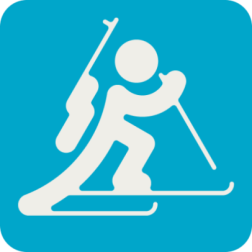 ПОЛОЖЕНИЕо проведении открытых городских  соревнований по  биатлону. 1.Цели и задачи:Соревнования проводятся с целью- популяризации  биатлона  в г Октябрьский ; -повышения спортивного  мастерства ; -гражданского и патриотического воспитания  молодежи ;- пропаганды здорового образа жизни; 2.  Время и место проведения соревнований Городские соревнования по  биатлону на призы ООО ЗПИ "Альтернатива"  проводятся 25 февраля  2018г.Место проведения: г.Октябрьский ,  СОК "Биатлон". Открытие  соревнований 11.00Начало  старта 11.30. 3.Организаторы соревнований:Генеральный спонсор соревнований ООО ЗПИ "Альтернатива" .Общее  руководство  осуществляется администрацией СШОР №3  города Октябрьский  Непосредственное проведение соревнований  возлагается на  главную судейскую коллегию. Главный судья:  Ахмадиев Р.Х..Главный секретарь : Башинская Н.В.4.Участники соревнований:Соревнования проводятся в следующих возрастных группах:МД 1998-2000 гр, МД 2001-2002гр,  МД 2003-2004г.р.,  МД 2005-2006 г.р.  МД 2007-2008г.р. К участию в соревнованиях допускаются   спортсмены  имеющие  допуск врача и соответствующую квалификацию , предусмотренную  положением  о соревнованиях .5. Программа соревнований:25 февраля  в  10.30  получение номеров.                           10.00 пристрелка  оружия(тренерский состав и старшие МД)  Открытие  соревнований           11.00:Старт                                            11.30Награждение                               14.00-15.00 4 января - юноши 1999-2000г.р. спринт  3600м (2 огневых рубежа)                   девушки 1999 - 2000 г.р. спринт   3600м (2 огневых рубежа)                    юноши 2001-2002г.р. спринт  3600м (2 огневых рубежа)                   девушки 2001-2002 г.р. спринт   3600м (2 огневых рубежа)                     юноши 2003-2004 г.р. спринт 3600 м.(2 огневых рубежа).                            девушки 2003-2004г.р. спринт  3600 м(2 огневых рубежа)                            юноши 2005-2006 г.р. спринт  1600 м(1 огневых рубежа)                               девушки 2005-2006 г.р. спринт  1600 м(1 огневых рубежа)                                           юноши 2007-2008 г.р. спринт   1200 м.  (2 огневых  рубежа)                               девушки 2007-2008 г.р. спринт 1200 м.  (2 огневых рубежа)              6. Заявка  Заявки на участие  в  соревнованиях  подаются на сервисе   ORGEO.RU.  Именные заявки на участие по форме (Ф.И.О., год рождения , спортивный разряд, город, ДСО ,принадлежность к спортивной школе , виза врача ) вместе с медицинской страховкой от несчастных случаев  предоставляются в судейскую коллегию в день приезда.7.Жеребьёвка и порядок старта Жеребьевка и порядок старта проводятся согласно Правилам соревнований . 8.Награждение:Победители , призеры и 4-5-6 место в каждой возрастной категории награждаются денежными   призами , грамотами и медалями . "Генеральный спонсор соревнований ООО ЗПИ "Альтернатива" 9.Ответственность  спортсменов  и  тренеров,  дисциплинарные  санкции:        Ответственность  за  соблюдение  общественного  порядка, мер  противопожарной  безопасности, санитарной  гигиены  несут тренеры-представители  команд  и  главная  судейская  коллегия.  В  целях  обеспечения  безопасности участников  и зрителей,  соревнования  проводятся при  условии  технического  обследования  готовности  мест проведения  и дистанций.                                                                                            ОРГКОМИТЕТГруппаВид  оружия Кол -во кругов ДистанцияСпособ стрельбыМД 2007-2008 г.р.       2009-2010 г.р МР-613ЮД 1200м 3кр х 400За каждый  промах штрафной круг 50 м.Стрельба из положения лёжа ,   (с упором)(2 рубежа- лежа по 5 выстрелов)МД 2005-2006 г.р.БИ-72МД 1600м 2кр.х 800 .За каждый  промах штрафной круг 50 м.Стрельба из положения лёжа ,   (с упором)(1 рубеж лежа)МД 2004-2003 г.рМР-613МД 3600м 3кр.х м.1200м.За каждый  промах штрафной круг 50 м.Стрельба из положения лёжа и стоя  ( 2 рубежа)МД 1999-2000 г.р.       2001-2002 г.р.        .БИ-72М 3600м 3кр.х м.1200м.За каждый  промах штрафной круг 50 м.Стрельба из положения лёжа и стоя  ( 2 рубежа)